Lampiran 1LEMBAR ANGKET UJI MEDIATERHADAP PENGEMBANGAN MEDIA AJAR BERBASIS DIGITAL PADA MATERI BANGUN DATARMateri Pelajaran	: Bangun DatarJudul Penelitian	: Pengembangan Bahan Ajar Berbasis Digital Pada Materi	  Bangun Datar Di Kelas IV SDN. 101900 Lubuk Pakam     Nama			  : Dr. Abdul Mujib, M.PMatInstansi		  	  : Universitas Muslim Nusantara Al-WashliyahPetunjuk :Berilah tanda ()  pada salah satu alternative skor validasi yang sesuai dengan penilaian anda jika :Skor 5	: Sangat Setuju (SS)			Skor 2	: Tidak Setuju (TS)		Skor 4	: Setuju (S)				Skor 1	: Sangat Tidak Setuju (STS)Skor 3	: Netral (N)Lubuk Pakam,    Oktober 2021							Validator							Dr. Abdul Mujib, M.PMat							NIDN. 0111038101Lampiran 2LEMBAR  ANGKET UJI MATERITERHADAP PENGEMBANGAN MEDIA AJAR BERBASIS DIGITAL PADA MATERI BANGUN DATARMateri Pelajaran	: Bangun DatarJudul Penelitian	: Pengembangan Bahan Ajar Berbasis Digital Pada Materi	  Bangun Datar Di Kelas IV SDN. 101900 Lubuk Pakam     Nama			  : Ahmad Landong, S.Pd, M.Pd	Instansi		  	  : Universitas Muslim Nusantara Al-WashliyahPetunjuk :Berilah tanda ()  pada salah satu alternative skor validasi yang sesuai dengan penilaian anda jika :Skor 5	: Sangat Setuju (SS)			Skor 2	: Tidak Setuju (TS)		Skor 4	: Setuju (S)				Skor 1	: Sangat Tidak Setuju (STS)Skor 3	: Netral (N)Lubuk Pakam,    Oktober 2021							Validator							Ahmad Landong, S.Pd, M.Pd							NIDN. 0112128503Lampiran 3LEMBAR  ANGKET RESPON GURUTERHADAP PENGEMBANGAN MEDIA AJAR BERBASIS DIGITAL PADA MATERI BANGUN DATARMateri Pelajaran	: Bangun DatarJudul Penelitian	: Pengembangan Bahan Ajar Berbasis Digital Pada Materi	  Bangun Datar Di Kelas IV SDN. 101900 Lubuk Pakam     Nama			  : Laras Isningtiyas, S.PdInstansi		  	  : SDN. 101900 Lubuk PakamPetunjuk :Berilah tanda ()  pada salah satu alternative skor validasi yang sesuai dengan penilaian anda jika :Skor 5	: Sangat Setuju (SS)			Skor 2	: Tidak Setuju (TS)		Skor 4	: Setuju (S)				Skor 1	: Sangat Tidak Setuju (STS)Skor 3	: Netral (N)Lubuk Pakam,    Oktober 2021								Validator								Laras Isningtiyas, S.Pd								NIP. 1968031120000 2004RENCANA PELAKSANAAN PEMBELAJARAN(RPP)Satuan Pendidikan       : SDN. 101900 Lubuk PakamKelas / Semester          :  IV /2Mata Pelajaran             : MatematikaSub Mata Pelajaran      : Keliling dan Luas Bangun DatarPembelajaran ke          :  6Alokasi waktu             :  2 x 35 menit      A.    KOMPETENSI INTIKI-1 Menerima, menjalankan, dan menghargai ajaran agama yang dianutnya.KI-2  Memiliki perilaku jujur, disiplin, tanggung jawab, santun, peduli, dan percaya diri dalam  berinteraksi dengan keluarga, teman, guru, dan tetangganya.KI-3  Memahami pengetahuan faktual dengan cara mengamati [mendengar, melihat, membaca] dan menanya berdasarkan rasa ingin tahu tentang dirinya, makhluk ciptaan Tuhan dan kegiatannya, dan benda-benda yang dijumpainya di rumah, sekolah, dan tempat bermain.KI-4  Menyajikan pengetahuan faktual dalam bahasa yang jelas, sistematis, dan logis, dalam karya yang estetis, dalam gerakan yang mencerminkan anak sehat, dan dalam tindakan yang mencerminkan perilaku anak beriman dan berakhlak mulia.B.     KOMPETENSI DASAR     C.    TUJUAN1.   Melalui kegiatan menyimak, siswa dapat menentukan keliling luas persegi dan persegi panjang dengan tepat.2.   Melalui kegiatan penyelesaian masalah, siswa dapat menyelesaikan masalah keliling dan luas persegi dan persegi panjang dengan tepat.     D.    KEGIATAN PEMBELAJARANE.     MEDIA/ALAT, BAHAN DAN SUMBER BELAJARBuku Pedoman Guru Tema 4  Kelas 4 dan Buku Siswa Tema 4 Kelas 4 (Buku Tematik         Terpadu Kurikulum 2013, Jakarta: Kementerian Pendidikan dan Kebudayaan, 2016).Kertas untuk mengambar bangun datarPapan tulisSpidolProyektorLaptopAplikasi media ajar  kelas 4 SD/MI dari  Sci Media.     F.     MATERI PEMBELAJARAN·              Keliling dan Luas Bangun Datar G.    PENDEKATAN, STRATEGI, MODEL, DAN METODE PEMBELAJARANPendekatan      : ScientificStrategi            : Cooperative LearningModel              : Number Head TogetherMetode            : Permainan, Penugasan, Tanya Jawab, Diskusi dan Ceramah    H.    PENILAIAN	Penilaian terhadap proses dan hasil pembelajaran dilakukan oleh guru untuk mengukur tingkat pencapaian kompetensi peserta didik. Hasil penilaian digunakan sebagai bahan penyusunan laporan kemajuan hasil belajar dan memperbaiki proses pembelajaran. Penilaian terhadap materi ini dapat dilakukan sesuai kebutuhan guru yaitu dari pengamatan sikap, tes pengetahuan  dan praktek/unjuk presentasi;Mengetahui,						Ka. UPT SPF SDN. 101900 Lubuk Pakam					Guru KelasIV Laras Isningtiyas, S.Pd					 Tri Novi Yusnita, A.MdNIP. 196803112000032004DOKUMENTASI PENILAIAN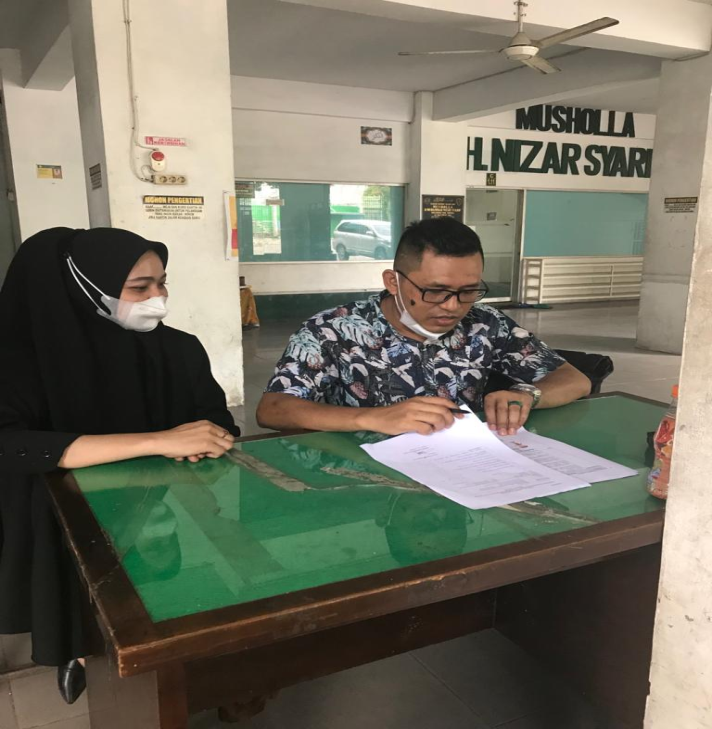 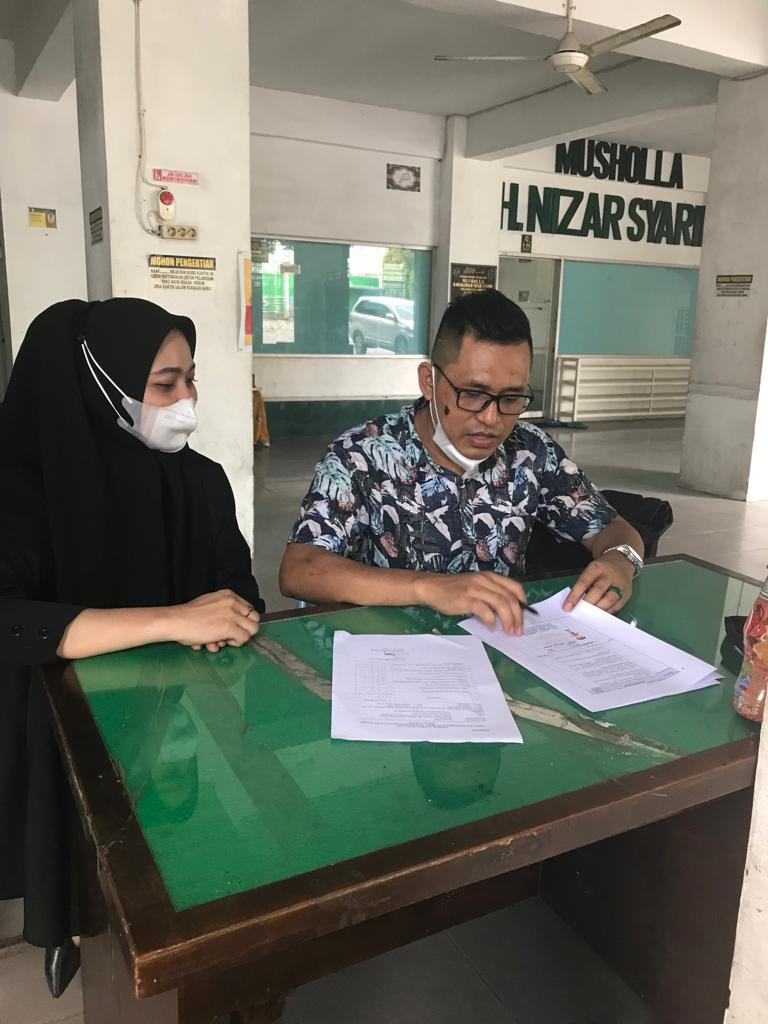 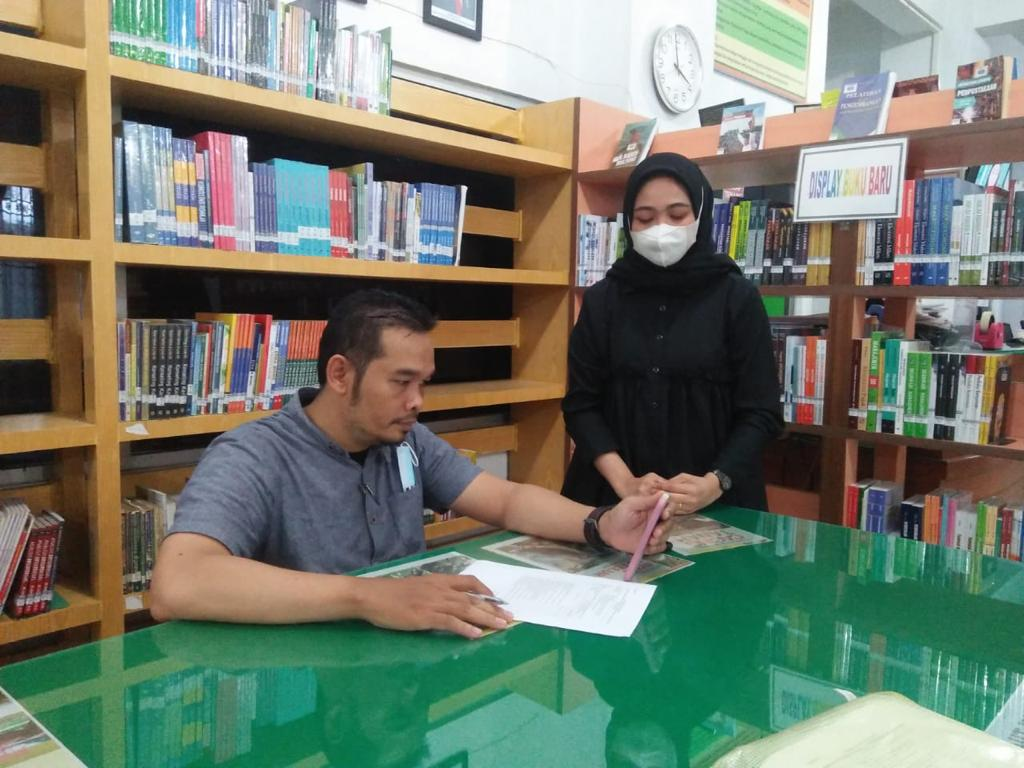 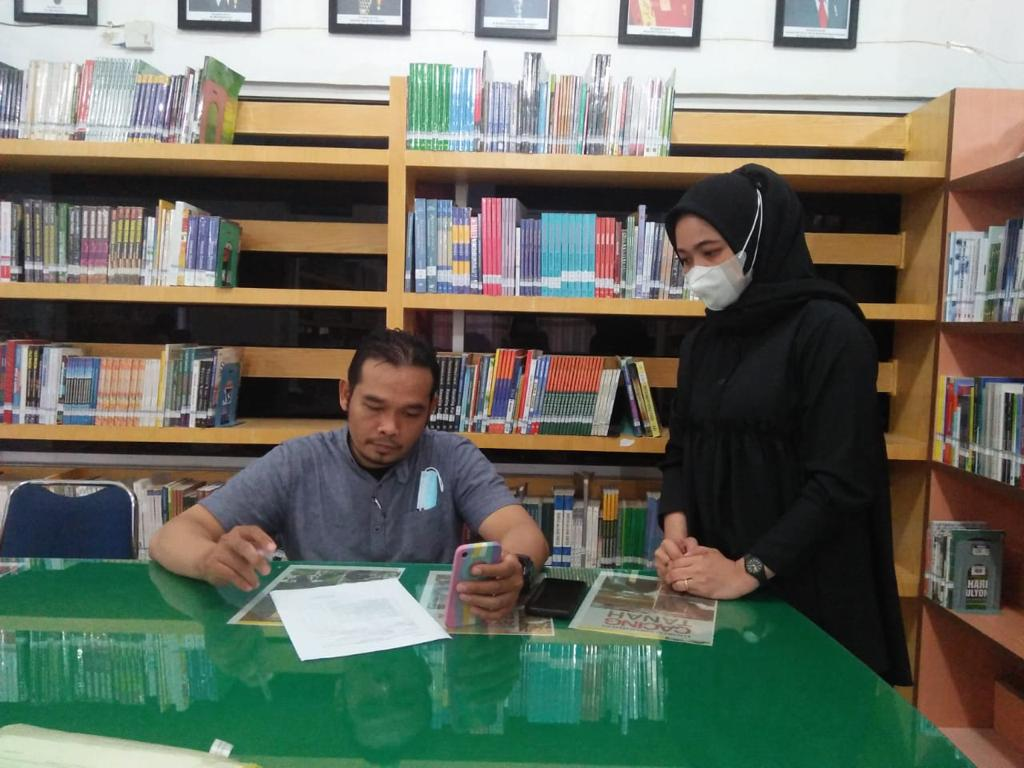 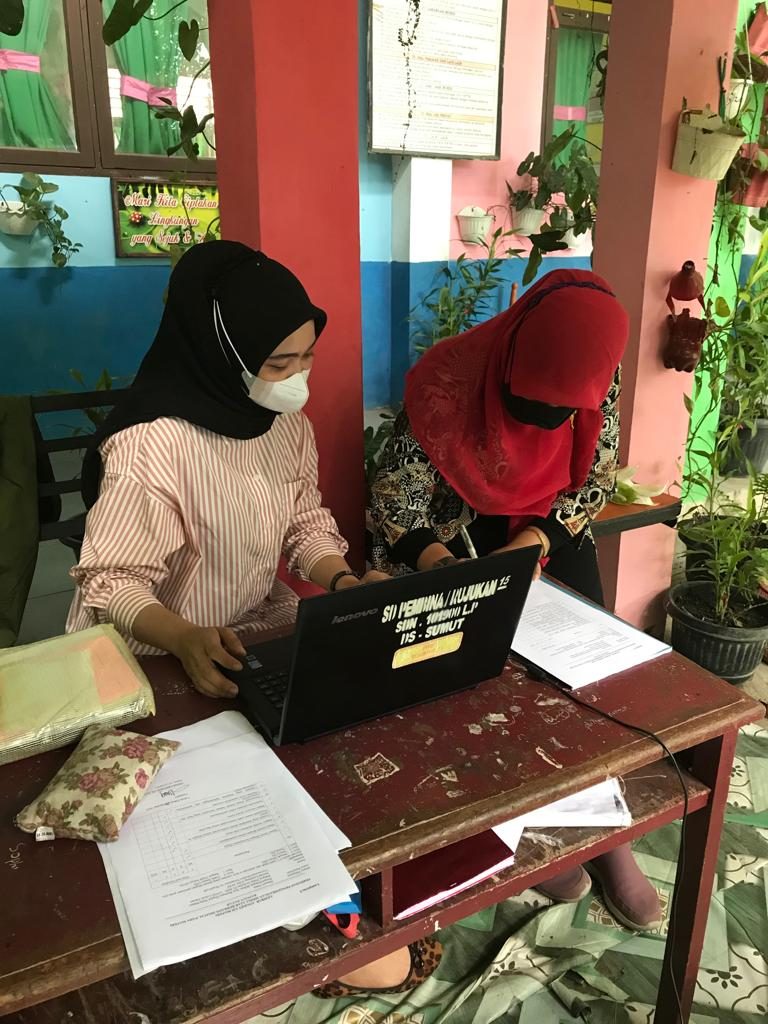 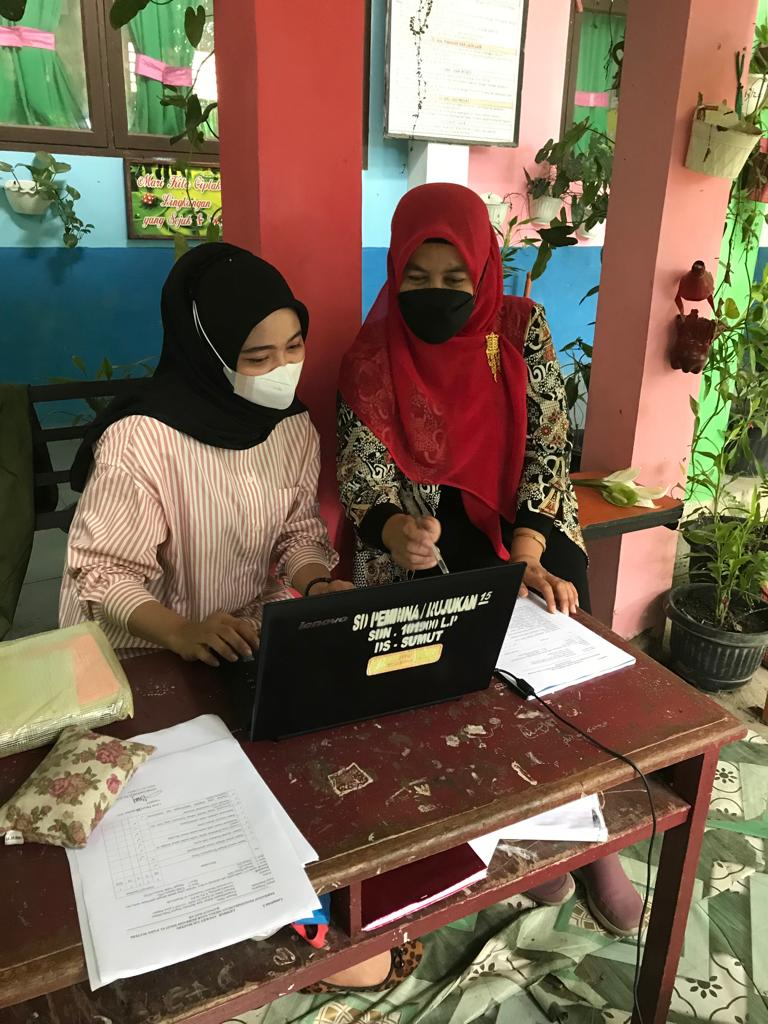 No.PernyataanAlternatif JawabanAlternatif JawabanAlternatif JawabanAlternatif JawabanAlternatif JawabanNo.Pernyataan54321No.PernyataanSSSNTSSTS1.Penampilan media pembelajaran berbasis digital secara keseluruhan menarik2.Bahasa dalam media pembelajaran mudah untuk dipahami peserta didik3.Tujuan pembelajaran dirumuskan dengan jelas dalam media pembelajaran berbasis digital4.Adanya media pembelajaran berbasis digital dapat menumbuhkan minat belajar peserta didik5.Penggunaan gambar dalam media pembelajaran berbasis digital sangat relevan dan dapat membantu pemahaman siswa6.Media pembelajaran berbasis digital dapat dipelajari oleh siswa secara mandiri maupun kelompok7.Permasalahan yang disajikan dalam media pembelajaran berbasis digital mudah dipahami siswa8.Warna dan latar belakang pada media pembelajaran berbasis digital sangat menarik9.Penyajian materi pada video pembelajaran berbasis digital tersusun secara sistematis10.Media pembelajaran yang dikembangkan sudah sesuai demgan materi pembelajaranNo.PernyataanAlternatif JawabanAlternatif JawabanAlternatif JawabanAlternatif JawabanAlternatif JawabanNo.Pernyataan54321No.PernyataanSSSNTSSTS1.Materi sesuai dengan Kompetensi Dasar2.Materi sesuai dengan tujuan pembelajaran3.Materi  mudah dipahami oleh siswa4.Contoh yang disertakan dalam media sudah sesuai dengan isi materi5.Penjelasan materi pada media sudah sesuai dan jelas6.Materi tersusun secara runtut7.Kebenaran substans materi pembelajaran8.Kesesuaian dengn kaidah bahasa Indonesia yang baik dan benar (EYD)9.Manfaat untuk menambah wawasan10.Gambar yang disajikan berhubungan dan mendukung kejelasan materiNo.PernyataanAlternatif JawabanAlternatif JawabanAlternatif JawabanAlternatif JawabanAlternatif JawabanNo.Pernyataan54321No.PernyataanSSSNTSSTS1.Penampilan media pembelajaran berbasis digital secara keseluruhan menarik2.Bahasa dalam media pembelajaran mudah untuk dipahami peserta didik3.Tujuan pembelajaran dirumuskan dengan jelas dalam media pembelajaran berbasis digital4.Adanya media pembelajaran berbasis digital dapat menumbuhkan minat belajar peserta didik5.Penggunaan gambar dalam media pembelajaran berbasis digital sangat relevan dan dapat membantu pemahaman siswa6.Media pembelajaran berbasis digital dapat dipelajari oleh siswa secara mandiri maupun kelompok7.Permasalahan yang disajikan dalam media pembelajaran berbasis digital mudah dipahami siswa8.Warna dan latar belakang pada media pembelajaran berbasis digital sangat menarik9.Penyajian materi pada video pembelajaran berbasis digital tersusun secara sistematis10.Media pembelajaran yang dikembangkan sudah sesuai demgan materi pembelajaranNo.Kompetensi DasarIndikator1.3.9. Menjelaskan dan menentukan keliling dan luas persegi, persegipanjang, dan segitiga serta hubungan pangkat dua dengan akar pangkat dua3.9.1 Menentukan keliling, luas persegi dan persegi panjang2.4.9 Menyelesaikan masalah berkaitan dengan keliling dan luas persegi, persegipanjang, dan segitiga termasuk melibatkan pangkat dua dengan akar pangkat dua4.9.1 Menyelesaikan masalah keliling, luas persegi dan persegi panjangKegiatanDeskripsi KegiatanAlokasi WaktuPendahuluan1.     Guru memberikan salam dan mengajak siswa berdoa menurut kepercayaan dan keyakinan masing-masing.2.   Dibawah bimbingan guru, siswa bersama-sama menyanyikan lagu Indonesia Raya.3.      Guru mengecek kesiapan diri dengan mengisi lembar kehadiran dan memeriksa kerapihan pakaian, posisi dan tempat duduk disesuaikan dengan kegiatan pembelajaran.4.      Guru melakukan kegiatan ice breaking untuk memotivasi semangat siswa dalam belajar.5.      Guru menginformasikan kegiatan pembelajaran yang akan dilaksanakan6.      Guru menjelaskan tujuan pembelajaran yang akan dilaksanakan7.      Guru melakukan kegiatan apersepsi dengan melakukan kegiatan tanya jawab.10 MenitIntiMengamatiSiswa membaca tentang materi bangun datarPERBEDAAN LUAS DAN KELILING BANGUN DATARKeliling adalah garis garis yang menghubungkan bangun datar sedangkan Luas adalah besar ruang yang mengisi bangun tersebut.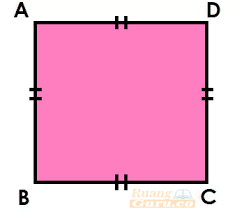 LUAS DAN KELILING BANGUN DATARPersegi 				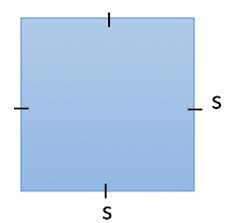           Sisi 5 cmPersegi memiliki 4 sisi yang sama panjangnya. Sisi adalah garis-garis yang menghubungkan bangun datar tersebut. Keliling PersegiRumus keliling persegi : 4 x sisiKeliling = 4 x s	        = 4 x 5               = 20 cm. Siswa mengamati penjelasan guru tentang penjelasan perbedaan Luas dan Keliling bangun datar serta penjelasan tentang Luas dan Keliling pada bangun datar persegi, persegi panjang, dan segitiga.B.     MenanyaGuru memberikan kesempatan kepada siswa untuk bertanya tentang materi yang telah disampaikan oleh guru. (Critical Thinking and Problem Solving)Siswa menanyakan penjelasan guru yang belum di pahamiGuru menjelasakan pertanyaan siswaC.     MenalarSiswa mencoba berdiskusi dengan temannya tentang bangun datar seperti persegi, persegi panjang, dan 4 jenis bangun segitiga. (Gotong Royong, mandiri)Siswa membuat deskrisi tentang bangiun yang diGuru membimbing dan memberikan pembenaran dan pengatan atas presentasi siswaGuru menyatakan bahwa siswa telah paham tentang kegiatan yang akan dilakukan. (Creativity and Innovation)D.    MengkomunikasikanSiswa mempresentasikan secara lisan kepada teman-temanya tentang bangun datar yang telah didiskusikan. (Comunicatian)Siswa menyampaikan manfaat belajar bangun datar yang dilakukan secara lisan di depan teman dan guru.45 MenitPenutupGuru memberikan penguatan materi tentang bangun datarGuru mengapresiasi hasil kerja siswa dan memberikan motivasi untuk menambah semangat belajar siswaGuru menyampaikan tugas dirumah kerja sama dengan Orang Tua, (Mandiri)Menyanyikan salah satu lagu daerah untuk menumbuhkan Nasionalisme, Persatuan, dan Toleransi.Salam dan do’a penutup di pimpin oleh salah satu siswa. (Religius)